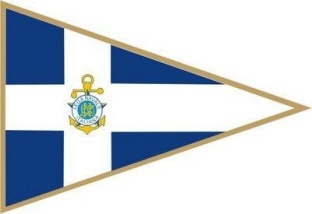 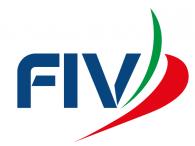               LNI sezione di Acciaroli	          	           Trofeo CAPODANNO a vela 1° edizione Allegato 1 BR - Scheda di IscrizioneAl Comitato Organizzatore______________________________________________________________________________________IMBARCAZIONE DENOMINAZIONE			COLORE SCAFO			ASSICURAZIONE RC 		N. POLIZZA                n. velicoMODELLO 				ARMO 		   		CANTIERE 			LUNGHEZZA F.T.  ________________________________________________________________________________________________________ARMATORE NOME 				COGNOME 						CIRCOLO NAUTICOLUOGO E DATA DI NASCITA   						NAZIONALITÀ		TESSERA FIV CAP				INDIRIZZO  			CITTÀ TELEFONO FISSO 			TELEFONO CELLULARE 		E-MAIL ________________________________________________________________________________________________________COMANDANTE (BARRARE SE SI IDENTIFICA CON L’ARMATORE)NOME 				COGNOME 						CIRCOLO NAUTICOLUOGO E DATA DI NASCITA   						NAZIONALITÀ		TESSERA FIV CAP				INDIRIZZO  			CITTÀ TELEFONO FISSO 			TELEFONO CELLULARE 		E-MAIL ________________________________________________________________________________________________________EQUIPAGGIO    	     	NOME 					          COGNOMERECAPITO CORRISPONDENTE A TERRA __________________________________________________________________________________NELL’ISCRIVERMI, IO SOTTOSCRITTO DICHIARO CHE L’EQUIPAGGIO È COPERTO DA TESSERA FIV, UISP O ANALOGHE PER COPERTURE SPORTIVE E MI IMPEGNO A(LEGGERE ATTENTAMENTE E SOTTOSCRIVERE):ACCETTARE L’APPLICAZIONE ED INTERPRETAZIONE DI TUTTI BANDI, LE ISTRUZIONI E I REGOLAMENTI INERENTI  (PRECISATI NEL BANDO DI REGATA) ED IL REGOLAMENTO DELLE PROTESTE E AFFERENTI E, QUINDI, A RINUNCIARE AD OGNI E QUALSIASI RICORSO DIVERSO DA QUELLI PREVISTI NEL REGOLAMENTO ISAF 2013/2016dotarmi di una idonea copertura assicurativa della responsabilità civile verso terzi, come normativa FIVACCETTARE LA REGOLA FONDAMENTALE DEL REGOLAMENTO W.S. 2013/2016: 2017- 2020 "APPARTIENE A CIASCUN CONCORRENTE LA FACOLTÀ DI DECIDERE, SOTTO PROPRIA RESPONSABILITÀ, SE DEVE O NO RITIRARSI O RIMANERE IN GARA". ALLO STESSO MODO, IO SONO PERSONALMENTE RESPONSABILE DI TUTTI GLI INCIDENTI A COSE O A PERSONE CHE POSSONO DERIVARE ALLA MIA BARCA O AL MIO EQUIPAGGIO. E’ MIO COMPITO PRENDERE TUTTE LE PRECAUZIONI NECESSARIEACCETTARE, PER ME ED IL MIO EQUIPAGGIO, CHE VENGANO EFFETTUATE RIPRESE CINE- E TELEVISIVE E FOTOGRAFIE DELLA MIA BARCA E DEL MIO EQUIPAGGIO (A TERRA ED IN MARE) DA PARTE DEL PERSONALE AUTORIZZATO DAL COMITATO ORGANIZZATOREAUTORIZZARE CHE SULLA MIA IMBARCAZIONE VENGANO INSTALLATI, DA PARTE DEL PERSONALE AUTORIZZATO DAL COMITATO ORGANIZZATORE, DISPOSITIVI DI CONTROLLO DELLA PROPULSIONE, NONCHE’ DELLA POSIZIONE E/O VELOCITA’ E ROTTAAUTORIZZARE, A TITOLO GRATUITO, L'ESPOSIZIONE, , , IN GENERALE, L’UTILIZZO DI TALI IMMAGINI DA PARTE DEI CIRCOLI ORGANIZZATORI E/O DEI LORO PARTNERS. Concorrenti e membri di equipaggio sulle imbarcazioni partecipanti concedono gratuitamente ai CIRCOLI ORGANIZZATORI e ai loro partners assoluto diritto e permesso di utilizzare il loro nome, voce, immagine, ritratto, materiale biografico, come anche qualsiasi raffigurazione delle imbarcazioni in qualsiasi veicolo mediatico (televisione, stampa,internet), inclusi filmati, a scopo di pubblicità, promozione, riporto e divulgazione di informazioni riguardanti   regata di concorrenti e membri dell’equipaggioIL MIO EQUIPAGGIO ED IO ABBIAMO PRESO CONOSCENZA DELLE GARANZIE ASSICURATIVE LEGATE ALLA TESSERA FIV. SI AUTOCERTIFICA  BORDO E  DELLE DOTAZIONI PREVISTE DALLA NORMATIVA FEDERALE PER ’ALTURA E DALLE ISAF  Offshore Special Regulations (OSR) PER LE REGATE DI CATEGORIA 3DATA ____ / ____ / _______LO SKIPPER, O SUO RAPPRESENTANTE LEGALE(FIRMA CON MENZIONE «LETTO ED APPROVATO»): _______________________________________________L’ARMATORE, O SUO RAPPRESENTANTE LEGALE(FIRMA CON MENZIONE «LETTO ED APPROVATO»): _______________________________________________il sottoscritto con riferimento all’informativa disponibile presso la segreteria, dopo averne preso visione ai sensi dell’articolo 13 D.L. 196/03, dà il consenso al trattamento e alla comunicazione dei dati personali LO SKIPPER, O SUO RAPPRESENTANTE LEGALE(FIRMA CON MENZIONE « LETTO ED APPROVATO »): _______________________________________________L’ARMATORE, O SUO RAPPRESENTANTE LEGALE(FIRMA CON MENZIONE « LETTO ED APPROVATO »): _______________________________________________